Pedagogická fakultaUniverzity J. Selyeho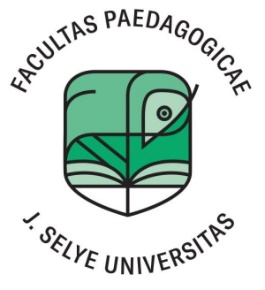 ZÁSADY RIGORÓZNEHO KONANIA NA PEDAGOGICKEJ FAKULTE UNIVERZITY J. SELYEHOEv. č. 6177/3505/2023/PF/PFKOMÁRNO 2023ZÁSADY RIGORÓZNEHO KONANIA NA PEDAGOGICKEJ FAKULTE UNIVERZITY J. SELYEHOČl. 1Úvodné ustanoveniaRigorózne skúšky a obhajoby rigoróznych prác sa na Pedagogickej fakulte Univerzity J. Selyeho vykonávajú v zmysle ustanovení § 53 ods. 9, 10, 11 a § 63 ods. 5 zákona  č. 131/2002 Z. z. o vysokých  školách a o zmene a doplnení niektorých zákonov, v súlade so Zásadami rigorózneho konania Univerzity J. Selyeho a v súlade so Zásadami rigorózneho konania UJS a týmito Zásadami rigorózneho konania na Pedagogickej fakulte Univerzity J. Selyeho.Absolvent študijného programu, ktorý získal titul magister“ (ďalej len „uchádzač“) alebo absolvent obdobných študijných programov v zahraničí, môže vykonať rigoróznu  skúšku, ktorej súčasťou je obhajoba rigoróznej práce v študijnom odbore, v ktorom získal vysokoškolské vzdelanie, alebo v príbuznom študijnom odbore.Rigoróznou skúškou a obhajobou rigoróznej práce uchádzač preukazuje, že na  základe samostatného štúdia a samostatnej, spravidla vedeckej a odbornej práce v študijnom odbore, získal hlbšie vedomosti v jeho širšom základe a je spôsobilý osvojovať si samostatne nové poznatky vedy a praxe, tvorivo ich rozvíjať a je schopný získané vedomosti aplikovať tvorivým spôsobom v praxi. Univerzita J. Selyeho (ďalej len „UJS“) je oprávnená uskutočňovať rigoróznu skúšku
a obhajobu rigoróznej práce v študijných odboroch, v ktorých má akreditovaný
študijný program, po ktorého absolvovaní sa udeľuje akademický titul „magister“. Komplexnú zodpovednosť za rigorózne konanie má dekan fakulty. Koncepcia a realizácia rigoróznych skúšok patrí do zodpovednosti prodekana pre pedagogickú činnosť a sociálnu starostlivosť o študentov. Organizáciu a prípravu podkladových materiálov potrebných pre rigoróznu skúšku zabezpečuje referent študijného oddelenia a sekretariát dekana. Témy rigoróznych prác zverejňuje dekan fakulty buď na webovom sídle fakulty alebo
v Akademickom informačnom systéme (ďalej len „AIS“) po ich schválení
zodpovednou osobou študijného programu (ďalej len „ZOŠP“).Čl. 2Rigorózne konanieRigorózne konanie sa začína potvrdením prijatia žiadosti uchádzača dekanom fakulty. Po obdržaní potvrdenia žiadosti uchádzačom, je oprávnený si vybrať vedúceho
rigoróznej práce a tému rigoróznej práce, schválenej ZOŠP a uvedenej na webovej
stránke fakulty alebo v AIS.Rigorózne konanie sa končí: priznaním akademického titulu vysokou školou, rozhodnutím komisie, že uchádzač nevyhovel ani pri opakovaní rigoróznej skúšky,  doručením písomnej žiadosti uchádzača dekanovi fakulty o ukončenie rigorózneho konania, neukončením rigorózneho konania do 24 mesiacov od začatia konania podľa čl. 2, ods. 1 týchto Zásad. Čl. 3Prihláška na rigorózne konanieUchádzač podáva prihlášku na rigorózne konanie dekanovi fakulty
a) v listinnej podobe na tlačive zverejnenom na webovom sídle fakulty, alebo
b) vyplnením elektronickej prihlášky v AIS, ktorú uchádzač následne vytlačí.
Dekan posúdi možnosť zaradenia uchádzača na vykonanie rigoróznej skúšky
a obhajobu rigoróznej práce na fakulte.V prihláške na rigorózne konanie (príloha) uchádzač okrem svojich osobných údajov uvedie: študijný odbor, v ktorom získal vysokoškolské vzdelanie 2. stupňa, študijný odbor, ktorý si zvolil na vykonanie rigoróznej skúšky, zoznam publikovaných prác alebo umeleckých výkonov,profesijný životopis,overená kópia vysokoškolského diplomu, resp. osvedčenie o priznaní akademického titulu „magister“ (v prípade absolventov UJS postačuje fotokópia vysokoškolského diplomu), rozhodnutie o automatickom uznaní dokladu o vzdelaní, ak je uchádzač o rigorózne konanie absolventom zahraničnej vysokej školy,názov témy rigoróznej práce, osnova rigoróznej práce (výskumný plán).Ak prihláška nespĺňa kritéria ustanovené v čl. 3 ods. 2, dekan vyzve uchádzača, aby
v stanovenom termíne doplnil potrebné údaje. Ak fakulta nemá priznané právo konať rigoróznu skúšku a obhajobu rigoróznej práce v študijnom odbore, ktorý uchádzač uviedol v prihláške, dekan prihlášku
neprijme a svoje rozhodnutie oznámi uchádzačovi. Dekan môže v odôvodnených prípadoch pozastaviť na určité obdobie prijímanie žiadostí o vykonanie rigoróznej skúšky celkovo na fakulte, alebo len v istých študijných odboroch. Čl. 4Rigorózna prácaRigorózna práca je monotematická práca, ktorá prináša nové poznatky. Uchádzač na základe samostatného štúdia vypracuje rigoróznu prácu, ktorou preukáže hlbšie vedomosti v danom študijnom odbore, spôsobilosť osvojovať si samostatne nové poznatky vedy a praxe a schopnosť získané vedomosti aplikovať tvorivým spôsobom v praxi. Dekan môže povoliť uchádzačovi na jeho žiadosť a so súhlasom vedúceho práce, aby predložil rigoróznu prácu v inom, ako štátnom alebo vyučovacom jazyku. V takom prípade musí mať práca resumé v štátnom jazyku v rozsahu spravidla 10% rozsahu rigoróznej práce. Na žiadosť uchádzača môže dekan tiež súhlasiť, aby sa obhajoba rigoróznej práce a rigorózna skúška konali v jazyku, v ktorom je napísaná predkladaná rigorózna práca. Tému rigoróznej práce si uchádzač dohodne so zamestnancom (profesorom,
docentom, pracovníkom s akademickým titulom PhD., CSc., DrSc.), ktorého dekan
v súlade s prihláškou poveril dohodnutím témy rigoróznej práce. Témy rigoróznych
prác a mená vedúcich rigoróznych prác sa vypisujú v AIS. Vo výnimočných
prípadoch môže uchádzač navrhnúť vlastnú tému rigoróznej práce, upraviť alebo
spresniť vybranú tému rigoróznej práce po dohode s povereným pracovníkom.Ak uchádzač neodovzdá rigoróznu prácu v stanovenom termíne, môže požiadať
dekana fakulty o predĺženie rigorózneho konania najviac o 10 mesiacov. Dekan
fakulty posúdi žiadosť a informuje o svojom rozhodnutí uchádzača.Uchádzač predkladá rigoróznu prácu dekanovi aspoň v jednom vyhotovení. Termín
odovzdania rigoróznej práce môže byť predĺžený iba na základe písomnej žiadosti
uchádzača z vážnych dôvodov. S odovzdaním rigoróznej práce uchádzač podá aj žiadosť o vykonanie rigoróznej
skúšky (uchádzač odovzdá aj prílohy, ako napr. potvrdenie o zaplatení poplatku).Formálne parametre rigoróznej práce určuje osobitný vnútorný predpis.Na posúdenie rigoróznej práce určí dekan alebo navrhne dekanom poverený prodekan
oponenta, ktorý je zamestnancom na funkčnom mieste profesora alebo docenta, alebo
je zamestnancom s vedecko-akademickým titulom PhD., alebo vedeckou hodnosťou
CSc., alebo DrSc. Oponenta/oponentov menuje dekan a súčasne ho/ich menuje aj za
člena/členov komisie pre rigoróznu skúšku (ďalej len „komisie“) uchádzača. Oponent predloží predsedovi komisie do 30 dní od menovania dekanom a doručenia
rigoróznej práce písomný oponentský posudok, v ktorom uvedie, či práca spĺňa alebo
nespĺňa požiadavky stanovené pre tento typ práce. Oponent v písomnom posudku
uvedie aj svoje pripomienky k obsahu rigoróznej práce.Komisia do 4 mesiacov odo dňa predloženia rigoróznej práce s prihliadnutím
na posudky vedúceho rigoróznej práce a oponenta, prácu príjme alebo ju vráti
uchádzačovi so svojim stanoviskom. Predseda komisie oznámi rozhodnutie komisie
o prijatí alebo vrátení rigoróznej práce dekanovi. Dekan oznámi prijatie rigoróznej práce uchádzačovi a zároveň najneskôr 15 dní
pred konaním rigoróznej skúšky a obhajoby rigoróznej práce doručí uchádzačovi
posudok oponenta, alebo vráti rigoróznu prácu uchádzačovi so stanoviskom komisie.
Exemplár obhájenej rigoróznej práce uchádzača sa eviduje v Univerzitnej knižnici
UJS. Do 6 mesiacov od predloženia rigoróznej práce, najneskôr však 1 mesiac
pred konaním rigoróznej skúšky a obhajoby rigoróznej práce, oznámi dekan
uchádzačovi písomne miesto a termín konania rigoróznej skúšky a obhajoby
rigoróznej práce, doručí mu oponentský posudok, tézy na rigoróznu skúšku a zoznam
odporúčanej študijnej literatúry.Rigorózne skúšky a obhajoby rigoróznych prác sa konajú v termínoch určených
dekanom fakulty. Čl. 5Komisia pre rigorózne skúškyRigorózna skúška a obhajoba rigoróznej práce sa konajú pred komisiou pre rigorózne
skúšky , ktorú menuje dekan fakulty. Právo skúšať na rigoróznych skúškach majú iba vysokoškolskí učitelia pôsobiaci na
funkčných miestach profesorov a docentov a ďalší odborníci schválení vedeckou
radou fakulty, ktorí majú akademický titul PhD., CSc., alebo DrSc.Komisia má najmenej štyroch členov (§ 63 ods. 6 zákona).Predsedu komisie pre daný študijný odbor menuje dekan fakulty. Čl. 6Priebeh rigoróznej skúšky a obhajoba rigoróznej práceRigorózna skúška a obhajoba rigoróznej práce sa môže konať, len ak je prítomný predseda komisie a najmenej traja jej ďalší členovia. Priebeh rigoróznej skúšky, obhajoba rigoróznej práce a vyhlásenie jej výsledkov sú verejné.  Rigorózna skúška a obhajoba rigoróznej práce sa skladá z dvoch častí. Začína sa obhajobou rigoróznej práce a bezprostredne pokračuje ústnou skúškou z určených študijných predmetov. Pri obhajobe rigoróznej práce uchádzač predstaví svoju prácu, vyjadrí sa k pripomienkam uvedeným v posudkoch a odpovedá na otázky členov komisie. O výsledku rigoróznej skúšky komisia hlasuje na neverejnej časti svojho zasadnutia v deň konania rigoróznej skúšky a obhajoby rigoróznej práce. Hodnotenie rigoróznej skúšky je „vyhovel“ alebo „nevyhovel“. O rigoróznej skúške a obhajoba rigoróznej práce sa v deň skúšky vyhotoví protokol,  ktorý podpíše predseda komisie, oponent a ostatní členovia komisie prítomní na skúške. Dokumentácia, vrátane protokolu, sa archivuje na fakulte v zmysle platných predpisov.  Čl. 7Opakovanie rigoróznej skúškyAk sa uchádzač v určenom termíne nedostaví na rigoróznu skúšku a obhajobu rigoróznej práce, ale svoju neúčasť písomne ospravedlní do 7 dní, dekan mu určí na základe jeho písomnej žiadosti a po dohode s predsedom komisie náhradný termín na vykonanie rigoróznej skúšky a obhajobu rigoróznej práce. Ak sa uchádzač v určenom termíne nedostaví na rigoróznu skúšku a obhajobu rigoróznej práce a svoju neúčasť neospravedlní do 7 dní, jeho neúčasť sa hodnotí ako nezáujem o vykonanie rigoróznej skúšky a obhajobu rigoróznej práce a je vyradený z evidencie žiadateľov o vykonanie rigoróznej skúšky a obhajobu rigoróznej práce. O tejto skutočnosti dekan informuje uchádzača.  Uchádzač, ktorý nevyhovel na obhajobe rigoróznej práce alebo na ústnej skúške, môže
rigoróznu skúšku alebo obhajobu opakovať na základe písomnej žiadosti, ktorú musí
uchádzač doručiť do 3 mesiacov odo dňa konania rigoróznej skúšky a obhajoby
rigoróznej práce. Termín opakovania rigoróznej skúšky určí dekan po dohode
s predsedom komisie. Ak uchádzač obhájil rigoróznu prácu, pri opakovaní rigoróznej
skúšky sa jej obhajoba už nemusí konať. V opačnom prípade komisia určí, či je
potrebné rigoróznu prácu prepracovať alebo doplniť. Opakovanie rigoróznej skúšky alebo obhajoby rigoróznej práce môže povoliť dekan po uplynutí 1 roka.Rigoróznu skúšku a obhajobu rigoróznej práce je možné opakovať len raz. Čl. 8Poplatky spojené s rigoróznym konanímV zmysle § 92 zákona UJS požaduje poplatok za úkony spojené so zabezpečením
rigorózneho konania a obhajobou rigoróznej práce (ďalej len „poplatky“). Výšku
poplatkov určuje osobitný vnútorný predpis UJS2 vydaný pre každý akademický rok. Náklady spojené s realizáciou rigorózneho konania hradí fakulta z poplatkov
za rigorózne konanie. Formu úhrady a splatnosť poplatkov určuje čl. 20 Štatútu UJS. Čl. 9Poplatky spojené s vydaním diplomuPo úspešnom vykonaní rigoróznej skúšky a obhajoby rigoróznej práce je uchádzač povinný do 15 dní (čl. 20 Štatútu UJS) uhradiť poplatok za úkony spojené s vydaním diplomu o priznaní akademického titulu absolventovi magisterského štúdia, ktorý vykonal rigoróznu skúšku. Výšku poplatkov určuje osobitný vnútorný predpis UJS vydaný univerzitou pre každý akademický rok. Diplom si absolvent rigorózneho konania preberá osobne. Absolventovi je umožnené zúčastniť sa slávnostného odovzdávania diplomov. Čl. 10Priznanie tituluUchádzačovi, ktorý úspešne vykonal rigoróznu skúšku a obhajobu rigoróznej práce a uhradil určené poplatky, sa vydá diplom s uvedením študijného odboru a udelí sa mu akademický titul:v učiteľských študijných odboroch „doktor pedagogiky“ (v skratke „PaedDr.“).Fakulta vedie matriku absolventov, ktorým bol priznaný akademický titul podľa čl. 10, ods. 1 týchto Zásad v súlade so sústavou študijných odborov. Čl. 11Spoločné a prechodné ustanoveniaRigorózne konania, ktoré sa začali pred nadobudnutím účinnosti týchto zásad, sa
ukončia v súlade so Zásadami rigorózneho konania UJS, účinnými do dňa 31. augusta
2023. Neoddeliteľnou súčasťou zásad je zoznam študijných odborov a špecializácii,
v ktorých je fakulta oprávnená konať rigorózne skúšky a obhajoby rigoróznych prác. Čl. 12Záverečné ustanoveniaV prípade legislatívnych zmien v zákone alebo v univerzitných vnútorných predpisoch, ktoré nie sú v súlade s týmto predpisom, sa aplikujú platné znenia príslušných ustanovení zákona alebo univerzitného vnútorného predpisu.Rušia sa Zásady rigorózneho konania na Pedagogickej fakulte Univerzity J. Selyeho, ktoré boli schválené Vedeckou radou Pedagogickej fakulty Univerzity J. Selyeho 20. júna 2017.Tieto zásady boli schválené Vedeckou radou UJS dňa 29. 06. 2023. Tieto zásady nadobúdajú platnosť dňom nasledujúcim po ich schválení vo Vedeckej
rade UJS a účinnosť dňa 1. septembra 2023.   V Komárne, 29. júna 2023Dr. habil. PaedDr. Kinga Horváth, PhD.Dekanka Pedagogickej fakulty Univerzity J. SelyehoPríloha:
Zoznam študijných odborov a špecializácii, v ktorých je fakulta oprávnená konať rigorózne
skúšky a obhajoby rigoróznych prácFakulta Študijný odborPedagogická fakulta 38. učiteľstvo a pedagogické vedy